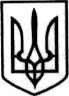 УКРАЇНАЧОРНОМОРСЬКА МІСЬКА РАДА Одеського району Одеської області   Р і ш е н н я У зв’язку з тривалою широкомасштабною збройною агресією Російської Федерації, внаслідок чого продовжено воєнний стан в Україні відповідно до Указу Президента України від 07.11.2022 № 757/2022, з метою виконання повноважень в галузі оборонної роботи, покращення матеріально-технічного забезпечення, підвищення рівня готовності та обороноздатності військових формувань, посилення громадської безпеки в умовах особливого періоду воєнного стану,  відповідно до Законів України "Про правовий режим воєнного стану", "Про оборону України", "Про основи національного спротиву", "Про мобілізаційну підготовку та мобілізацію", на підставі статей 85, 91, пункту 225 розділу VI Бюджетного кодексу України, враховуючи рекомендації постійної комісії з фінансово-економічних питань, бюджету, інвестицій та комунальної власності, керуючись  пунктом 22 частиною першою статті 26, частиною першою статті 59 Закону України ″Про місцеве самоврядування в Україні″,Чорноморська міська рада Одеського району Одеської області вирішила:Затвердити Міську цільову програму підтримки Сил територіальної оборони Збройних Сил України, військових частин Збройних Сил України та посилення  заходів громадської безпеки в умовах воєнного стану на території Чорноморської міської  ради Одеського району Одеської області на 2024 рік (додається).Контроль за виконанням даного рішення покласти на постійну комісію з фінансово-економічних питань, бюджету, інвестицій та комунальної власності, заступника міського голови Руслана Саїнчука.Міський голова                                                                                 Василь ГУЛЯЄВ	Про затвердження Міської цільової програми підтримки Сил територіальної оборони Збройних Сил України, військових частин Збройних Сил України та посилення  заходів громадської безпеки в умовах воєнного стану на території Чорноморської міської  ради Одеського району Одеської області на 2024 рік 